				Adaptation des programmes pour l’Histoire des arts : exemples de ressourcesPAYS            GUATEMALAArt de l’espaceArchitecture et jardinsArt du quotidienObjets d’art et d’artisanat, bijoux, mobilier….Arts visuelsPeinture, sculpture, photo, cinémaEn option :Arts du spectacle vivant : théâtre, danses traditionnelles, spectacle de rue…..La période pré-colombienneLes peuples indiensSite de Tikal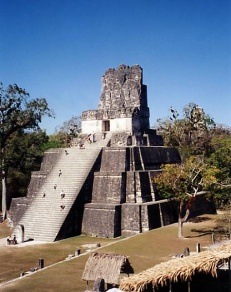 Musée d'Ixchel à Guatemala Cuidad (tissage des costumes traditionnels indiens)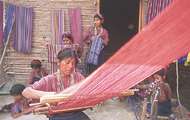 Musée national d'Archéologie et Ethnologie((collections d'objets mayas; collection de jades, colliers et masques …..)Sculpture : encensoir en terre cuite vers 800avt JC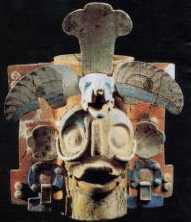 La colonisation (XVI- XVIII)Ville d’ AntiguaFontaine baroque plazza mayor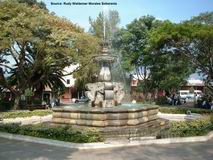 L'Ayuntamiento (reconstruit en 1743)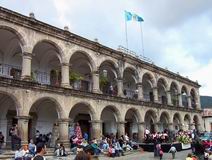 Art sacréMusée Popol VuhRetable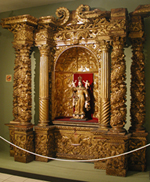 XIX emeXXèmeJusqu’à aujourd’huiTissage au marché de San Juan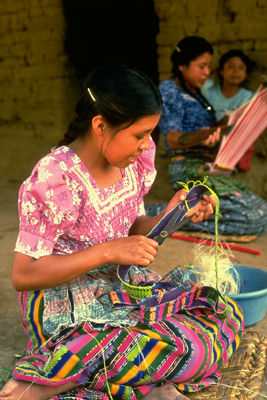 Museo arte moderno (guatemala cuidad)Danses traditionnelles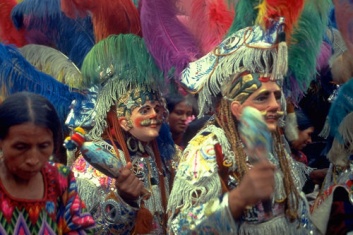 